РЕКОМЕНДАЦИИ ДЛЯ ПОДГОТОВКИ К ЭКЗАМЕНУ ПО ДИСЦИПЛИНЕ «ПОНЯТИЙНЫЙ АППАРАТ МАТЕМАТИКИ»1 КУРС, 1 СЕМЕСТРЭкзаменационный тест содержит 16 заданий. 15 заданий оцениваются в два балла, 16-ое задание представляет собой трудную задачу.Задания разделены по дидактическим единицам: – Элементы математической логики и теории множеств (3 задания)– Комплексные числа (2 задания), – Матрицы, определители, системы линейных уравнений (4 задания), – Векторная алгебра аналитическая геометрия (6 заданий),Ниже идет перечень необходимых теоретических сведений и примерные типы экзаменационных задач, предварительный разбор которых поможет подготовиться к экзамену.I. Элементы математической логики и теории множествЛогические операции над высказываниями, логическая символика. Понятия множества и его элемента. Подмножества. Число подмножеств конечного множества. Операции над множествами: пересечение, объединение и разность. Декартово произведение множеств.Задача 1 Высказывания, логическая символикаА) Высказывания, которые являются истинными1)                              2) 3)                    4) Б) Логической формулой А→⌐В, где высказывание  А – “Будет дождь”, высказывание В – “Дети пойдут гулять”, записывается выражение:Если будет дождь, то дети пойдут гулятьЕсли не будет дождя, то дети пойдут гулятьЕсли будет дождь, то дети не пойдут гулятьБудет дождь, но дети пойдут гулятьЗадача 2 ПодмножестваУтверждения, верные для данного множества 1)                             2) 3)                                      4) Задача 3 Операции над множествамиА) Для множеств  и  найти объединение множеств, пересечение множеств, разность  и декартово произведение Б) Записать выражение для множества, изображенное ниже с помощью диаграмм Эйлера-Венна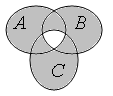 II. Комплексные числаМнимая единица. Алгебраическая, тригонометрическая и экспоненциальная формы записи. Переход от одной записи к другой. Действия над комплексными числами, записанными в алгебраической форме. Комплексно сопряженные числа. Действия над комплексными числами, записанными в тригонометрической форме. Формула Муавра. Многочлены над множеством комплексных чисел. Основная теорема алгебры.Задача 4Вычислить а)               б) Задача 5А) Указать действительную и мнимую части комплексного числа Б) Указать модуль и аргумент комплексного числа В) Записать тригонометрическую и экспоненциальную форму комплексного числа Г) Изобразить  на комплексной плоскости, указать число, симметричное данному относительно а) начала координат, б) действительной оси, в) мнимой осиIII. Матрицы, определители, системы линейных уравненийМатрицы и действия с ними. Свойства операций над матрицами. Транспонированная матрица. Понятие определителя (через инверсии). Вычисление определителей 2-го и 3-го порядков через определение. Свойства определителей. Миноры и алгебраические дополнения. Теорема о разложении определителя по строке или столбцу. Обратная матрица: определение, алгоритм нахождения. Системы линейных уравнений: общие понятия. Методы решения систем линейных уравнений: Крамера, обратной матрицей, Гаусса. Исследования систем линейных уравнений.Задача 6Для следующих матриц:А=, В=, С= и D=можно найти: 1) А2          2) В2         3) А+В       4) А·В       5) А·С          6) С·А        7) С·В  Задача 7Определитель     равен ________.Задача 8Если определитель =1, то  равен _____Задача 9Если А=, где , и то b21 равен _____Задача 10Значение коэффициента k, при котором данная ниже система линейных уравнений имеет бесконечное множество решенийВ реальном тесте могут быть вопросы типа: имеет бесконечное множество решений, не имеет решения, имеет единственное решениеIV. Векторная алгебра и аналитическая геометрияПонятие вектора. Модуль вектора. Коллинеарные, компланарные векторы. Равные и противоположные векторы. Линейные операции над векторами: сложение, вычитание векторов, умножение вектора на число. Линейно зависимые и линейно независимые системы векторов. Базис векторного пространства. Координаты вектора в базисе и координатные свойства векторов. Координаты точки. Расстояние между точками, середина отрезка, деление отрезка в некотором отношении. Скалярное, векторное и смешанное произведения векторов.Основные идеи метода координат на плоскости и в пространстве. Линии и поверхности первого порядка. Прямая на плоскости и все-все способы задания прямой на плоскости: задание прямой точкой и угловым коэффициентом, задание прямой точкой и направляющим вектором, задание прямой двумя точками, задание прямой в отрезках, задание прямой точкой и нормальным вектором, общее уравнение прямой на плоскости. Расстояние от точки до прямой на плоскости. Угол между прямыми на плоскости. Прямая и плоскость в пространстве. Все-все способы задания. Угол между плоскостями в пространстве, угол между прямыми в пространстве, угол между прямой и плоскостью, расстояние от точки до плоскости в пространстве.Линии второго порядка: эллипс, гипербола, парабола.Задача 11А) Координаты точки В, если , , где М – середина АВБ) Координаты точки М, если , В и М делит АВ в отношении 3:1.В) Известно, что  и , где . Найти координаты вектора .Задача 12 (на скалярное или векторное произведение векторов)А) Найти скалярное произведение векторов  и , если ,  и .Б) Найти угол между векторами  и .В) При каком значении λ векторы  и  перпендикулярны?Г) При каком значении λ векторы  и  коллинеарны?Д) Вычислить работу силы  при перемещении материальной точки по отрезку прямой из положения  в положение .Задача 13 (на векторное или смешанное произведения векторов)А) Вычислить площадь параллелограмма (или треугольника), построенного на векторах  и Б) Вычислить площадь треугольника STR, если ,  и .В) Найти , если  и .Г) Вычислить модуль вектора , если  и  и .Д) Вычислить объем параллелепипеда (или треугольной призмы, или тетраэдра), построенного на векторах ,  и .Задача 14 (уравнение прямой на плоскости, плоскости и прямой в пространстве)А) Составить параметрические и общее уравнения прямой, проходящей через точку , если  – направляющий вектор этой прямой.Б) Составить каноническое и общее уравнения прямой на плоскости, проходящей через точки и В) Составить общее уравнение прямой, проходящей через точку  и имеющей угловой коэффициент  Г) Составить общее уравнение прямой, проходящей через точку  параллельно прямой .Д) Составить общее уравнение прямой, проходящей через точку  перпендикулярно прямой .Е) Составить канонические уравнения прямой в пространстве, проходящей через точку , если  – направляющий вектор этой прямой.Ё) Составить общее уравнение плоскости, проходящей через точки  если  – нормальный вектор этой плоскости.Ж) Составить общее уравнение плоскости, проходящей через точку  параллельно векторам  и З) Составить общее уравнение плоскости, проходящей через точки  и И) 1. Вычислить угол между прямыми p1 и p2 в пространстве, если   .Й) Вычислить угол между прямой и плоскостью .К)  Вычислить угол между плоскостями  и Л) Найти длину высоты QH тетраэдра MNPQ, если  и грань М) Вычислить расстояние от точки до плоскости Задача 15А) Составить уравнение эллипса, если  – один из фокусов эллипса и – эксцентриситет эллипса.      Ответ: Б)  Составить уравнение гиперболы, если прямые  – директрисы гиперболы и  – эксцентриситет гиперболы.     Ответ: В) Составить уравнение параболы, симметричной относительно оси Ох, директрисой которой является прямая .   Ответ: 